Guía de autoaprendizaje N°18 Educación Física y Salud6° BásicoNombre____________________________________________ Curso_______ Fecha_____Autocuidado¿Para que es importante el autocuidado?_____________________________________________________________________________________________________________________________________________________________________________________________________________________________________________________________________________________________________________________________________________________________________________Nombra cinco beneficios que nos aporte el autocuidado.¿Por qué crees que el autocuidado nos ayuda a ser más autónomos?____________________________________________________________________________________________________________________________________________________________________________________________________________________________________________________________________________________________________Une con una línea según corresponda:Responde con una V si es Verdadero o con una F si es Falso._____  Hacer ejercicio y comer saludable son ejemplos de autocuidado._____  El autocuidado nos enseña a ser consientes de que debemos cuidarnos._____  Realizar un calentamiento previo a la actividad física es un ejemplo de autocuidado.Menciona cuales son los cuatro aspectos en los cuales se lleva a cabo el autocuidado________________________________________________________.________________________________________________________.________________________________________________________.________________________________________________________.Nombra 3 ejemplos de autocuidado que debes tener en el colegio y 3 ejemplos de autocuidado que debes tener en tu hogar.Plan de Trabajo (Recorta y pega en tu cuaderno)Llevar a cabo una agenda semanal que incluya los 4 ámbitos del autocuidado: Higiene personal, horas de sueño, vida activa y alimentación saludable.Con esto podrás organizar las actividades que realizas durante el día, incluyendo quehaceres del hogar, deberes escolares y tiempo de ocio.Marcar con una X cada vez que si realices estas acciones de autocuidado.Ser responsable y honesto con tus respuestas.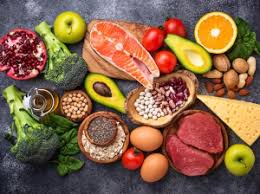 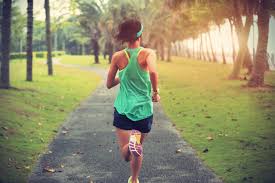 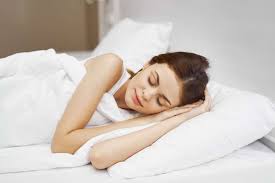 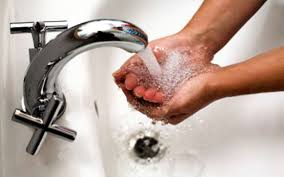 BeneficiosAutocuidado en el ColegioAutocuidado en tu HogarHábitos de HigieneHoras de sueño (Descanso)Vida activa y recreativaAlimentación SaludableLunesMartesMiércolesJuevesViernesSábadoDomingo